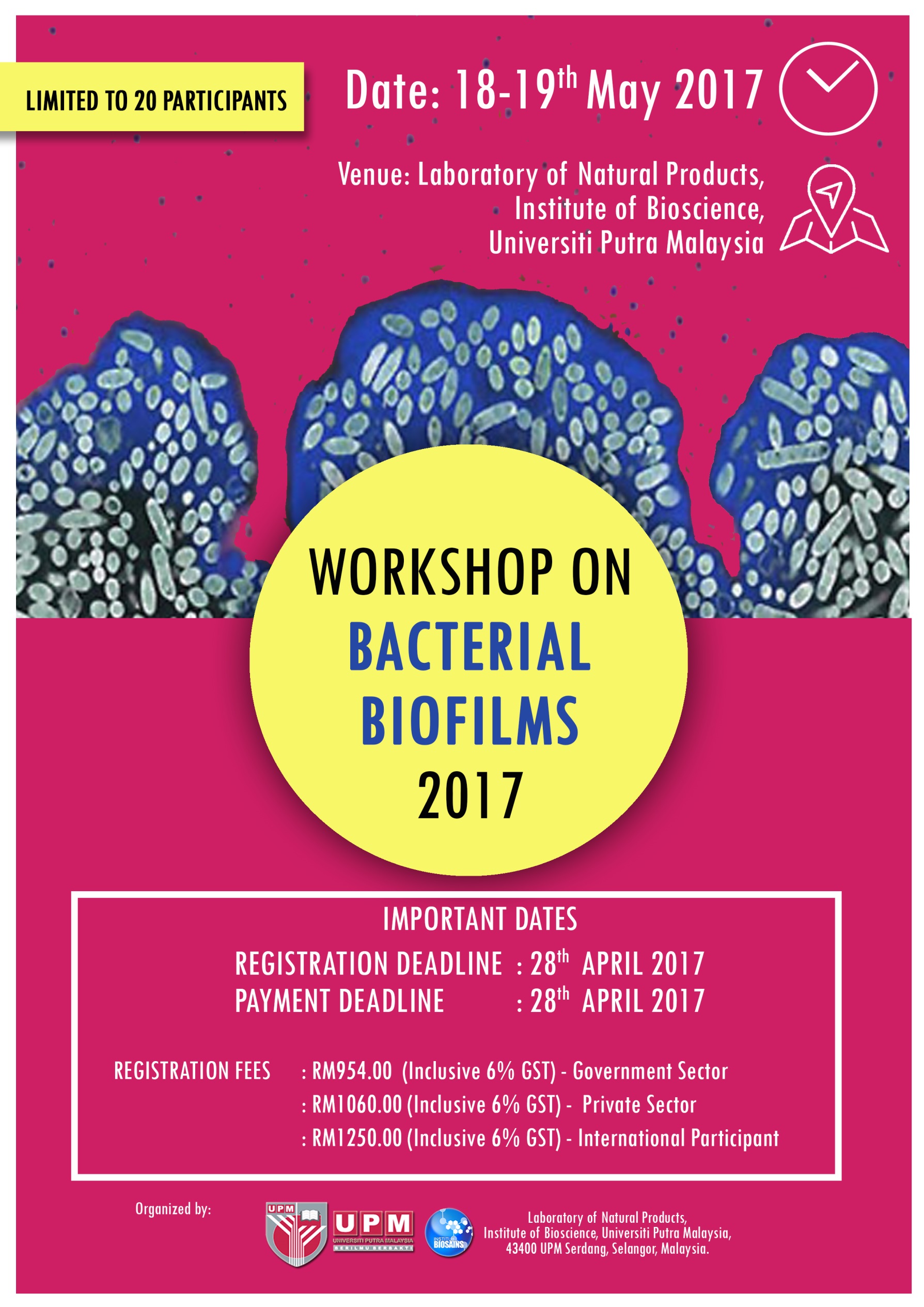 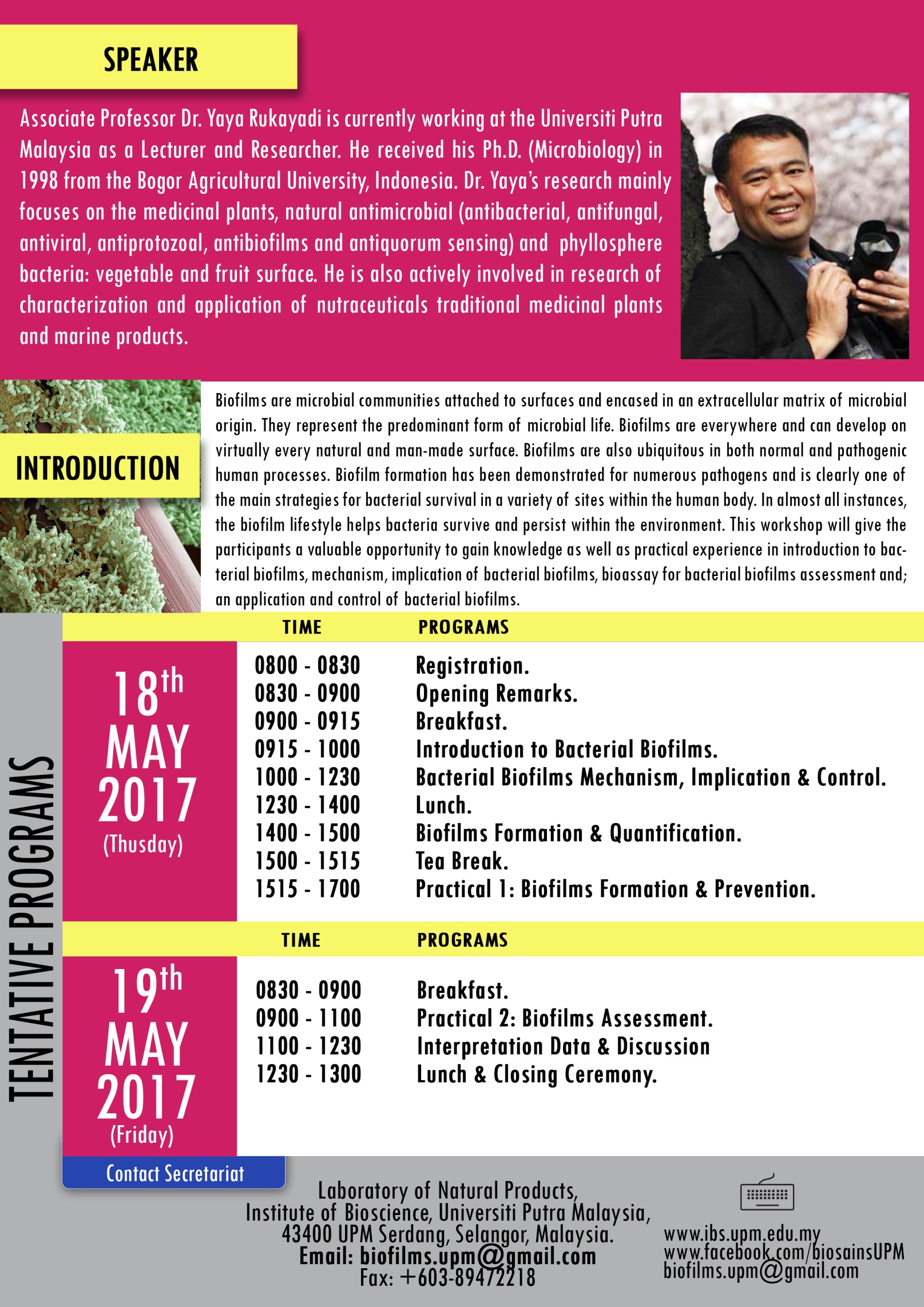 Registration form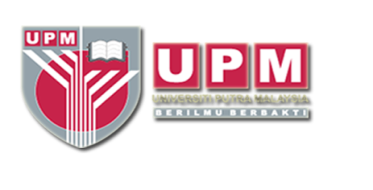 PARTICIPANT DETAILS:(Please type or write your particulars in BLOCK letters and tick as ‘√’ appropriate)Signature: _______________________                                             Date: _____________________________________Please submit the completed registration form and the proof of payment to:The SecretariatWORKSHOP ON BACTERIAL BIOFILMS 2017: 
Laboratory of Natural Products,
Institute of Bioscience, Universiti Putra Malaysia,43400 UPM Serdang, Selangor, Malaysia.Fax: +603-89472218E-mail: biofilms.upm@gmail.comName:Organization:Job title: Prof.            Assoc. Prof.               Dr.               Mr.               Mrs.              Ms.  Prof.            Assoc. Prof.               Dr.               Mr.               Mrs.              Ms.  Prof.            Assoc. Prof.               Dr.               Mr.               Mrs.              Ms.  Prof.            Assoc. Prof.               Dr.               Mr.               Mrs.              Ms.  Prof.            Assoc. Prof.               Dr.               Mr.               Mrs.              Ms.  Prof.            Assoc. Prof.               Dr.               Mr.               Mrs.              Ms. Affiliation:Mailing Address:Mailing Address:Contact Number :OfficeMobileFaxE-mail:Vegetarian:  Yes                No  Yes                No  Yes                No  Yes                No  Yes                No  Yes                NoRegistration fee:Government Sector	: RM954.00 (Inclusive 6% GST)
Private Sector		: RM1060.00 (Inclusive 6% GST)International Participant   : RM1250.00 (Inclusive 6% GST)Modes of Payment:Notes:No refund for cancellation.Please email or fax the complete registration form together with the undertaking letter (cheque/LO) or payment proof (EFT) before
28th April 2017.Government Sector	: RM954.00 (Inclusive 6% GST)
Private Sector		: RM1060.00 (Inclusive 6% GST)International Participant   : RM1250.00 (Inclusive 6% GST)Modes of Payment:Notes:No refund for cancellation.Please email or fax the complete registration form together with the undertaking letter (cheque/LO) or payment proof (EFT) before
28th April 2017.Government Sector	: RM954.00 (Inclusive 6% GST)
Private Sector		: RM1060.00 (Inclusive 6% GST)International Participant   : RM1250.00 (Inclusive 6% GST)Modes of Payment:Notes:No refund for cancellation.Please email or fax the complete registration form together with the undertaking letter (cheque/LO) or payment proof (EFT) before
28th April 2017.Government Sector	: RM954.00 (Inclusive 6% GST)
Private Sector		: RM1060.00 (Inclusive 6% GST)International Participant   : RM1250.00 (Inclusive 6% GST)Modes of Payment:Notes:No refund for cancellation.Please email or fax the complete registration form together with the undertaking letter (cheque/LO) or payment proof (EFT) before
28th April 2017.Government Sector	: RM954.00 (Inclusive 6% GST)
Private Sector		: RM1060.00 (Inclusive 6% GST)International Participant   : RM1250.00 (Inclusive 6% GST)Modes of Payment:Notes:No refund for cancellation.Please email or fax the complete registration form together with the undertaking letter (cheque/LO) or payment proof (EFT) before
28th April 2017.Government Sector	: RM954.00 (Inclusive 6% GST)
Private Sector		: RM1060.00 (Inclusive 6% GST)International Participant   : RM1250.00 (Inclusive 6% GST)Modes of Payment:Notes:No refund for cancellation.Please email or fax the complete registration form together with the undertaking letter (cheque/LO) or payment proof (EFT) before
28th April 2017.Deadline for Registration:28th April 2017 or immediately after 20 seats were booked(which come first)28th April 2017 or immediately after 20 seats were booked(which come first)28th April 2017 or immediately after 20 seats were booked(which come first)28th April 2017 or immediately after 20 seats were booked(which come first)28th April 2017 or immediately after 20 seats were booked(which come first)28th April 2017 or immediately after 20 seats were booked(which come first)Deadline for Payment:28th April 201728th April 201728th April 201728th April 201728th April 201728th April 2017